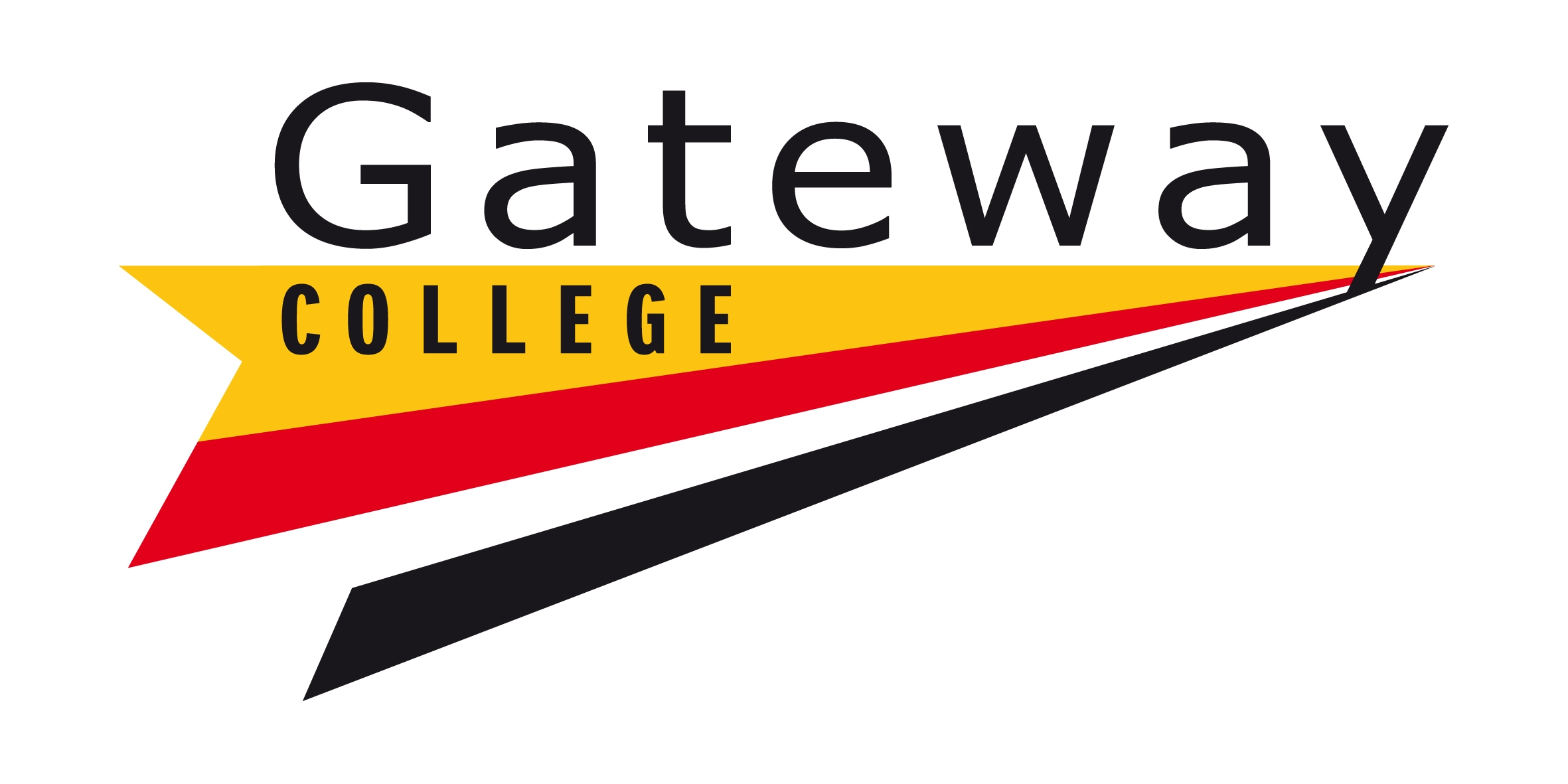 Term Dates:  2023-24Autumn Term 2023Start:		Monday 21st August 2023						(39)		(Bank Holiday:	Monday 28th August 2023)Half Term:	(Monday 16th October to Friday 20th October 2023)End:		Friday 22nd December 2023					(45)								Term		=	 84 daysSpring Term 2024Start:		Monday 8th January 2024						(30)Half Term:	(Monday 19th February to Friday 23rd February 2024)End:		Friday 22nd March 2024						(20)								Term		=	 50 daysSummer Term 2024Start:		Monday 8th April 2024		(May Day:	Monday 6th May 2024)				(34)Half Term:	(Monday 27th to Friday 31st May 2024)End:		Thursday 4th July 2024*						(24)		Friday 5th July 2024**								Term		=	 58 daysFull Year:  	192 days 		plus 1 day for open day in November 2023		plus 2 days for personal development/additional open events*  	For teaching staff - open day is part of teaching staff 195 days, 1265 hours / For 	Corporate Staff who worked the Open Day.**   	For Corporate Staff – last day of term for those who did not work the Open Day.